Løbsnavn:DM A afd. 1 Support junior 125 Arrangør:Randers Motor Sport   Klubbens adresse:Postboks 153 8960 Randers SØKlubbens tlf.nr.:+45 4018 7733/+45 4033 9608  Klubbens mail og evt. hjemmeside:rms.dk 
epesoe@post11.tele.dkKlubformand:Jan Hvam 1343Bane:Hondapark Randers      Løbsdato:17-04-2017 Baneadresse:Clausholmvej 180 8960 Randers SØPublikum:Ja Deltagerklasser Micro og mini:Deltagerklasser Quad:Deltagerklasser Enduro:Deltagerklasser Classic:Deltagerklasser Piger og damer:Deltagerklasser MX A:MX 1; MX 2 Deltagerklasser MX B og C:B 125 Deltagerklasser Old Boys:Deltagerklasser Sidevogne:Deltagerklasser Trial:Deltagerklasser SuperMoto:Deltagerklasser ATV:Mødetid:17-04-2017 07:30 Instruktion:17-04-2017 08:45 Teknisk kontrol:17-04-2017 08:00 Træning start:17-04-2017 09:00 Tidspunkt for start på 1. heat:17-04-2017 11:15 Præmiering:Iflg. reglementGebyr tidsfrist 1: 5 dage før løbsdag400 kr. + kortgebyrGebyr tidsfrist 2: 2 dage før løbsdag senest kl. 18:001000 kr.Betalingsform:Online betaling Banesynsrapport:Ja Dato for banesynsrapport:11-07-2016 Antal deltagere pr. heat: maks:40 Antal deltagere pr. heat: min:10 Tidsfrist:5 min. Pointberegning:Iflg. reglement    Prostest efter heat: 15 min.   Protest efter resultatets offentliggørelse:15 min.   Stævneleder:Peter G. JohansenStævneleder licensnr.:322 Miljøansvarlig:Jan HvamMiljøansvarlig licensnr.:1.343 Anmeldelses adresse:Postboks 153 8960 Randers SØSærlige oplysninger og bestemmelser:Ingen kørsel i ryttergård på køretøjer med to hjul som ikke deltager i stævnet samt el løbehjul/el crosser 

Dommerlicens og frikort giver kun adgang til publikums arealerneBetingelser:Ja Godkendelsesnummer:17.31.19 Godkendelse:Ja Yderligere kommentarer:Dommer:Status:Ny GodkendelsesstatusGodkendt  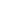 